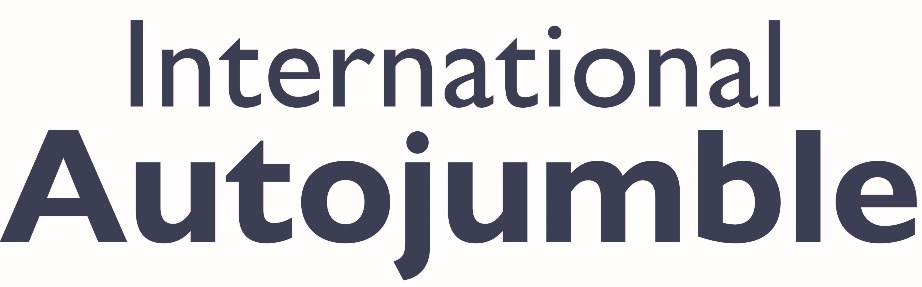 Expert line-up announced for In Conversation With… talks at Beaulieu’s International AutojumbleSeptember 2nd & 3rdBeaulieu has confirmed a fascinating line-up of motoring experts who will be speaking on the brand new In Conversation With… stage at International Autojumble on 2nd and 3rd September. From BBC’s The Repair Shop metalwork guru, Dominic Chinea, to renowned custom car builder Andy Saunders, showgoers will be joining hosted conversations throughout the weekend show, with fascinating insights and great advice on a variety of automotive topics.With conversations hosted by Danny Hopkins, editor of show media partner Practical Classics magazine, the In Conversation With… stage, sponsored by Lancaster Insurance, will be an unmissable highlight of the show. Each talk lasts 20 minutes, with the opportunity for the audience to ask questions afterwards. So as you explore the showground, make a bee-line for the stage and settle down for whichever talks take your fancy.Starting the busy schedule on both days will be Steph Hoy, Head of Car Club Relations at Lancaster Insurance. Best known for her idriveaclassic YouTube channel and her road tests of numerous classic vehicles, from 11am Steph will be taking to the stage to talk about car clubs and the benefits that Lancaster Insurance can offer.The landmark restoration of the National Motor Museum’s Sunbeam 1000hp Land Speed Record breaker will be the subject of the 12.30pm talks on both days of the show, with Senior Engineer Ian Stanfield speaking on Saturday and Chief Engineer and Museum Manager Doug Hill speaking on Sunday. They will discuss the considerable challenges of restoring the first ever car to break the 200mph barrier, and the museum team’s drive to breathe life back into its mammoth engines, which haven’t run in decades.Master craftsman and advocate for traditional skills Dominic Chinea, best known for restoring treasured items for the cameras on hit BBC TV show The Repair Shop, will be recalling some of his most memorable projects, at 2pm on Saturday 2nd. Sharing his passion for the restoration of classic vehicles with showgoers, Dominic will be sharing plenty of insights and anecdotes that showgoers will love.Join custom car legend Andy Saunders at 2pm on Sunday 3rd, as he recalls the construction of some of his greatest motoring creations, as well as some of the spare parts he has found at Beaulieu’s Autojumbles which have helped to shape the builds. Andy will be bringing along Deja, a stunning roadster created from a derelict Riley and a selection of cast-off spares, plus plenty of imagination and hard graft.Last but certainly not least at 3.30pm on both the Saturday and Sunday will be Ben Field, Managing Director of Vintage Tyres, who will be talking showgoers through the process of choosing the right tyres for your classic. With tyre choice so critical to the driveability and safety of any car, let alone a historic one, it’s important to buy wisely, so join Ben as he guides you through the world of classic rubber.The In Conversation With… stage is just one of the features of the packed International Autojumble, which will be the place to search for bargains and great buys. From spare parts for historic vehicles, to motoring books, model cars, vintage clothing, signs, collectables, automobilia and even complete vehicles, you’ll be spoiled for choice.The Bonhams | Cars auction will be taking place at the show on Saturday 2nd, with collectors’ cars, motorcycles and automobilia all being auctioned. From a 1927 Vauxhall 30-98 Tourer and a 1932 Lagonda 2-Litre, to a 1974 Ford Capri 3.0 Ghia and 1970 Oldsmobile Toronado Coupe, there will be all kinds of historic motors on offer. Much smaller but also looking for a new home is a 1963 Trojan 200 microcar project, while a 1903 De Dion Bouton 6hp, not unlike the car that started Beaulieu’s collection over 70 years ago, will also be going under the hammer.Automart is the perfect opportunity to sell your classic or vintage car or bike, showcasing it to thousands of potential buyers of the course of the weekend. With a car space also including weekend entry to the show and the whole Beaulieu attraction, it’s a great way to get involved with the big motoring-themed weekend.For more motors on sale, make sure to look at Dealermart, with top condition classics on offer from traders. While on Sunday Trunk Traders offers the chance to find bargains as enthusiasts sell assorted motoring jumble from their car boots. Show media sponsor Practical Classics magazine will also be there, as the team talks to showgoers and discusses automotive projects past, present and future.Advance one-day and two-day visitor tickets are available, with a limited number of premium tickets giving priority parking, early showground entry and a complimentary Showguide. For more details and to book your tickets, visit beaulieu.co.uk/events/international-autojumble/tickets. Exhibitors and Trunk Traders can book their stands online at beaulieu.co.uk/events/international-autojumble/exhibitors or contact the events team at events@beaulieu.co.uk or 01590 614614.Visitor and participant tickets include entrance to all that Beaulieu has to offer. Make sure to explore the National Motor Museum, as well as Little Beaulieu, World of Top Gear, On Screen Cars, the ancestral Montagu home Palace House, Secret Army Exhibition, 13th century Beaulieu Abbey and the stunning grounds and gardens. Visit beaulieu.co.uk for more information.– ENDS –Further information from:Ben Coleman						Richard Morgan
Marketing Executive					Marketing Manager
E: ben.coleman@beaulieu.co.uk 			E: richard.morgan@beaulieu.co.ukT: 07900 264393					T: 07818 454502